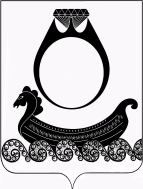 Приложение 1к Административному регламентупредоставления администрацией ГП пос. Красное-на-Волгемуниципальной услуги по установлению публичного сервитута на земельный участок на территории поселка Красное-на-ВолгеФОРМАрасписки о приеме документовРАСПИСКАо приеме документов    Ходатайство и документы ____________________________________________________________________________________________________________________________-____________________________ приняты. (Ф.И.О. заявителя, адрес проживания или наименование заявителя)    Перечень принятых документов:    1. ___________________________________________________________________;    2. ___________________________________________________________________;    3. ___________________________________________________________________;    4. ___________________________________________________________________;    5. ___________________________________________________________________;    6. ___________________________________________________________________.Регистрационный номер _____________________ дата __________________________Подпись должностного лица,принявшего документы ______________________________________________________                                            (Ф.И.О.)Приложение 2к Административному регламентупредоставления администрацией ГП пос. Красное-на-Волгемуниципальной услуги по установлению публичного сервитута на земельный участок на территории поселка Красное-на-ВолгеФОРМАуведомления заявителя с предложениемпредставить документы самостоятельноУВЕДОМЛЕНИЕАдминистрацией городского поселения поселок Красное-на-Волге Красносельского муниципального района Костромской области рассмотрено Ваше ходатайство от «___» __________ 20__ года № _____ о  предоставлении муниципальной услуги по установлению публичного сервитута на земельный участок на территории поселка Красное-на-Волге.В  рамках  межведомственного информационного взаимодействия администрацией ГП пос. Красное-на-Волге были запрошены следующие документы (сведения):_______________________________________________________________________________________________________________________________________________________________________________________________________________________________________________________________________________________             (указываются документы (информация), запрошенные по межведомственным запросам)От _________________________________________________________________________________       (указывается орган, подготовивший ответ на межведомственный запрос)поступил ответ на межведомственный запрос, свидетельствующий об отсутствии запрашиваемого документа (сведений).В  связи  с  тем,  что  указанные  документы  (сведения) необходимы для предоставления   муниципальной услуги, предлагаем Вам представить их самостоятельно в пятидневный срок со дня получения настоящего уведомления._________________________________________ __________ ______________________(должность лица, подписавшего уведомление) (подпись) (расшифровка подписи)Приложение 3к Административному регламентупредоставления администрацией ГП пос. Красное-на-Волгемуниципальной услуги по установлению публичного сервитута на земельный участок на территории поселка Красное-на-ВолгеФОРМАуведомления о возврате ходатайства заявителюУВЕДОМЛЕНИЕо возврате ходатайстваАдминистрацией городского поселения поселок Красное-на-Волге Красносельского муниципального района Костромской области рассмотрено Ваше ходатайство от «___» ___________ 20__ года № ____ о  предоставлении муниципальной услуги по установлению публичного сервитута на земельный участок на территории поселка Красное-на-Волге.В  соответствии с  пунктом 9 статьи 39.41 Земельного кодекса Российской Федерации  возвращаем  Вам  вышеуказанное  ходатайство в связи с тем, что ____________________________________________________________________________________________________________________________________________.                (указываются причины возврата ходатайства)_________________________________________ __________ ______________________(должность лица, подписавшего уведомление) (подпись) (расшифровка подписи)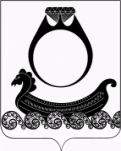                АДМИНИСТРАЦИЯ                                               ГОРОДСКОГО ПОСЕЛЕНИЯ                        ПОСЁЛОК КРАСНОЕ-НА-ВОЛГЕ                                       КРАСНОСЕЛЬСКОГО                                           МУНИЦИПАЛЬНОГО РАЙОНА                                            КОСТРОМСКОЙ ОБЛАСТИ                                                                      Красная площадь,11                                                           пос. Красное-на-Волге,157940                                          (8-49432) 2-22-68,факс (8-49432) 2-22-68                       ОКПО 79182694 ОГРН 1054477630228     ИНН/КПП 4415005109/441501001     «___» ________ 20__ г. № ____на вх. № _________ от _____________ г.________________________________________________________________________________________________(Ф.И.О. (наименование) заявителя)_______________________________________________________________________________________________________________________________________(адрес)               АДМИНИСТРАЦИЯ                                               ГОРОДСКОГО ПОСЕЛЕНИЯ                        ПОСЁЛОК КРАСНОЕ-НА-ВОЛГЕ                                       КРАСНОСЕЛЬСКОГО                                           МУНИЦИПАЛЬНОГО РАЙОНА                                            КОСТРОМСКОЙ ОБЛАСТИ                                                                      Красная площадь,11                                                           пос. Красное-на-Волге,157940                                          (8-49432) 2-22-68,факс (8-49432) 2-22-68                       ОКПО 79182694 ОГРН 1054477630228     ИНН/КПП 4415005109/441501001     «___» ________ 20__ г. № ____на вх. № _________ от _____________ г.________________________________________________________________________________________________(Ф.И.О. (наименование) заявителя)_______________________________________________________________________________________________________________________________________(адрес)